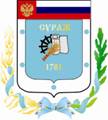 Контрольно-счетная палата Суражского муниципального района243 500, Брянская область, г. Сураж, ул. Ленина, 40, оф. 46 Тел. (48330) 2-11-45, E-mail: c.palata@yandex.ruЗаключениепо результатам экспертно-аналитического мероприятия  «Экспертиза исполнения  бюджета Лопазненского сельского поселения Суражского района Брянской области за 9 месяцев 2021 года».г. Сураж                                                                                17 ноября 2021 года1.  Основание для проведения экспертизы: Федеральный закон от 07.02.2011г. №6-ФЗ «Об общих принципах организации и деятельности контрольно-счетных органов субъектов Российской Федерации и муниципальных образований», Положение от 26.12.2014г. №59 «О Контрольно-счетной палате Суражского муниципального района», пункт 1.2.8 плана работы Контрольно-счетной палаты на 2021 год, приказа от 08.11.2021г. № 19.2.  Цель экспертизы: информация о ходе исполнения бюджета Лопазненского сельского поселения Суражского района Брянской области (далее - Лопазненское сельское поселение) за 9 месяцев  2021 года.3. Предмет экспертизы: отчет об исполнении бюджета Лопазненского сельского поселения Суражского района Брянской области за 9 месяцев 2021года, утвержденный постановлением Лопазненской сельской администрации от 08.11.2021 г.  №  31.Решением Лопазненского сельского Совета народных депутатов от 24.12.2020г. № 60 «О бюджете Лопазненского сельского поселения Суражского района Брянской области на 2021 год и на плановый период 2022 и 2023 годов» (далее - Решение о бюджете) на 2021 год утверждены основные характеристики бюджета:- общий объем доходов в сумме 2931,8 тыс. руб.;- общий объем расходов в сумме 2931,8 тыс. руб.;- дефицит бюджета утвержден в сумме 0,0 тыс. рублей.В течение 9 месяцев 2021 года в бюджет Лопазненского сельского поселения 1 раз вносились изменения Решением от 02.02.2021 года №65, в результате чего утвержден:- общий объем доходов в сумме 3004,2 тыс. руб., увеличение к первоначально утвержденному бюджету составило 72,4 тыс. рублей, или 3,0%;- общий объем расходов в сумме 3334,7 тыс. руб., увеличение к первоначально утвержденному бюджету составило 402,9 тыс. рублей, или 13,7%;- дефицит бюджета утвержден в сумме 330,5 тыс. рублей, увеличение к первоначально утвержденному бюджету составило 330,5 тыс. рублей, или на 100,0%.Исполнение за 9 месяцев 2021 года согласно отчету об исполнении бюджета Лопазненского сельского поселения составило:- по доходам 1783,3 тыс. руб.;- по расходам 1988,1 тыс. руб., - дефицит бюджета составил в сумме 204,8 тыс. рублей.Основные параметры бюджета Лопазненского сельского поселения за 9 месяцев 2021 года представлены в таблице: тыс. рублейИсполнение за 9 месяцев 2021 года по доходам составило 59,4%, что на 17,8% (386,4 тыс. рублей) ниже аналогичного периода прошлого года. Собственные доходы поселения на 23,9%  (342,8 тыс. рублей) ниже исполнения прошлого года. Безвозмездные поступления ниже исполнения соответствующего периода прошлого года на 6,0% (43,7 тыс. рублей). Исполнение  по расходам составило 59,6%, что на 12,3%  (1276,2 тыс. рублей) ниже, чем в аналогичном периоде прошлого года.Исполнение доходной части бюджета за 9 месяцев 2021 годаВ отчетном периоде исполнение доходной части бюджета сложилось в размере 59,4% от уточненного годового плана. Собственные доходы исполнены на 52,4% от уточненных плановых назначений, исполнение налоговых доходов составляет  56,7%, неналоговых доходов – 38,3% от  планового показателя. По безвозмездным поступлениям исполнение сложилось в объеме  75,2%.          Динамика поступления  и структура доходов района за 9 месяцев 2021 года  тыс. рублейВ общем объеме доходов, поступивших за 9 месяцев 2021 года, налоговые и неналоговые доходы составляют  1093,5 тыс. рублей, или  61,3%. При формировании собственных доходов бюджета за 9 месяцев 2021 года наибольший удельный вес в структуре занимает Земельный налог – 78,7% (860,2 тыс. рублей). Неналоговые доходы в структуре собственных доходов составили 16,9% (185,3 тыс. рублей). Финансовая помощь из других бюджетов  получена  в сумме 689,7  тыс. рублей, или 38,7% от общего объема поступлений.  Наибольший удельный вес в структуре безвозмездных поступлений за отчетный период занимают дотации  бюджетам  субъектов РФ  муниципальных образований – 90,0% (621,0 тыс. рублей). Налог на доходы физических лиц   исполнен в объеме 56,0 тыс. рублей или 62,9% к уточненной бюджетной росписи. В структуре собственных доходов составляет 5,1%. Налога на имущество физических лиц в бюджет поступило -11,8 тыс. рублей (0,0% к уточненной бюджетной росписи). В структуре собственных доходов налог на имущество физических лиц составляет 0,0%. Земельный налог поступил в бюджет в объеме 860,2 тыс. рублей (65,6% к уточненной бюджетной росписи). В структуре собственных доходов земельный налог составляет 78,7%.Единый сельскохозяйственный налог поступил в бюджет в объеме 3,7 тыс. рублей (14,8% к уточненной бюджетной росписи). В структуре собственных доходов составляет 0,3%.Государственной пошлины за отчетный период в бюджет не поступало. Доходы от сдачи в аренду имущества, находящегося в оперативном управлении органов управления сельских поселений и созданных ими учреждений за отчетный период не поступали.Доходы от продажи материальных и нематериальных активов поступили в бюджет в объеме 144,3 тыс. рублей (30,5% к уточненной бюджетной росписи). В структуре собственных доходов составляет 13,2%.Прочие неналоговые доходы в бюджет  поступили в объеме 41,0 тыс. рублей, плановые назначения отсутствуют. В структуре собственных доходов составляет 3,7%.Дотации поступали в бюджет в сумме 621,0 тыс. рублей (75,0% к уточненной бюджетной росписи). В структуре безвозмездных поступлений составляют  90,0%.Субвенции  бюджетам  субъектов РФ  муниципальных образований поступили в бюджет в сумме 68,7 тыс. рублей (77,4% к уточненной бюджетной росписи). В структуре безвозмездных поступлений субвенции составляют 10,0%. Исполнение расходной части бюджета за 9 месяцев 2021 года Расходы бюджета за отчетный период 2021 года согласно годовой уточненной бюджетной росписи составили 3334,7 тыс. рублей,  исполнены в сумме 1998,1 тыс. рублей, или на 59,9%.  Исполнение бюджета производилось по 5 разделам бюджетной классификации. Наибольшее исполнение сложилось по разделу 03 «Национальная оборона» - 73,0%, наименьшее по разделу 05 «Жилищно-коммунальное хозяйство» - 38,0%, Отсутствует исполнение по разделу 04 «Национальная экономика».Анализ расходных обязательств по разделам бюджетной классификации и структура расходов  за 9 месяцев 2021 г.тыс.рублейНаибольший удельный вес за 9 месяцев 2021 года в структуре расходов приходится на раздел 01 «Общегосударственные вопросы» составил – 59,5%, наименьший удельный вес занимает раздел 02 «Национальная оборона»  - 3,2%.Раздел 0100 «Общегосударственные вопросы» По данному разделу исполнение составило 1189,3 тыс. рублей, или 63,8% от уточненной бюджетной росписи, удельный вес в общей сумме расходов составил 59,5%.  Исполнение производится по подразделам: Подраздел 01 04 «Функционирование Правительства РФ, высших  исполнительных органов государственной власти субъектов РФ, местных администраций». Средства используются на содержание Главы администрации поселения и аппарата сельской администрации.        Подраздел 01 06 «Обеспечение деятельности финансовых, налоговых и таможенных органов и органов финансового (финансово-бюджетного) надзора».  Средства используются на оплату переданных полномочий по осуществлению внешнего финансового контроля, в соответствии с заключенными Соглашениями. Подраздел 01 13 «Другие общегосударственные вопросы». Средства используются мероприятия по решению вопросов местного значения в соответствии с полномочиями поселений.         Раздел 02 00 «Национальная оборона»По данному разделу исполнение составило 64,8 тыс. рублей или 73,0% от уточненной бюджетной росписи, удельный вес в общей сумме расходов бюджета составляет 3,2%. Средства используются по подразделу 02 03 «Мобилизационная и вневойсковая подготовка» на осуществление отдельных государственных полномочий по первичному воинскому учету. Раздел 03 00 «Национальная безопасность и правоохранительная деятельность»По данному разделу исполнение составило 454,0 тыс. рублей или 70,9% от уточненной бюджетной росписи, удельный вес в общей сумме расходов бюджета составляет 22,7%. Средства используются по подразделу 03 10 «Обеспечение пожарной безопасности» на содержание пожарной команды по обеспечению пожарной безопасности.  Раздел 04 00 «Национальная экономика»По данному разделу за 9 месяцев 2021 года исполнение отсутствует. Средства используются по подразделу 0412 «Другие вопросы в области национальной экономики» на мероприятия по землеустройству и землепользованию.Раздел 05 00 «Жилищно-коммунальное хозяйство»По данному разделу исполнение составило  280,2 тыс. рублей или 38,0% от уточненной бюджетной росписи, удельный вес в общей сумме расходов составил 14,0%. Средства используются по подразделу 05 03 «Благоустройство» на организацию электроснабжения населения, обеспечение оказания ритуальных услуг и содержание мест захоронения, создание социально-благоприятной среды, благоустройство.Анализ источников финансирования дефицита бюджетаСогласно первоначального Решения о бюджете  Лопазненского сельского поселения на 2021 год бюджет утвержден  бездефицитный.С учетом внесенных изменений в бюджет утвержден дефицит бюджета в сумме 330,5 тыс. рублей. При этом утверждены источники финансирования дефицита бюджета - остатки на счету на начало отчетного года. Согласно ф. 0503178 на 01.01.2021 года остаток на счете составлял 330,5 тыс. рублей. Ограничения, предъявляемые к предельному размеру дефицита бюджета, установленные частью 3 статьи 92.1 Бюджетного кодекса РФ соблюдены.По данным отчета об исполнении бюджета за 9 месяцев 2021 года бюджет исполнен с дефицитом в объеме 204,8 тыс. рублей.                                                  Исполнение целевых программРешением Лопазненского сельского Совета народных депутатов от 24.12.2020г. № 60 «О бюджете Лопазненского сельского поселения Суражского района Брянской области на 2021 год и на плановый период 2022 и 2023 годов» были запланированы бюджетные ассигнования на реализацию 3 муниципальных целевых программ:- «Реализация полномочий органов местного самоуправления Лопазненского сельского поселения на 2021-2023 годы»;- «Управление муниципальными финансами Лопазненского сельского поселения на 2021-2023 годы»;- «Обеспечение пожарной безопасности Лопазненского сельского поселения на 2021-2023 годы».Общая сумма расходов по целевым программам утверждена (с учетом изменений) в размере 3329,2 тыс. рублей, что составляет 99,8% от общего объема расходов запланированных на 2020 год. (тыс. рублей)Кассовое исполнение по программам составило 1987,6 тыс. рублей, или 59,7% от уточненной бюджетной росписи. Наиболее высокое исполнение по программе  02 «Управление муниципальными финансами Лопазненского сельского поселения на 2021-2023 годы» - 72,6%.Расходы, не отнесенные к муниципальным программам (непрограммные расходы) утверждены в объеме 5,5 тыс. рублей. Исполнение составило 0,5 тыс. рублей, или 9,1%.Анализ квартальной бюджетной отчетности на предмет соответствия нормам законодательстваСостав представленной квартальной бюджетной отчетности содержит полный объем форм бюджетной отчетности, установленный Инструкцией №191н, утвержденной приказом Минфина России от 28.12.2010 года.Результаты анализа указанных форм бюджетной отчётности подтверждают их составление с соблюдением порядка, утверждённого Инструкциями №191н, а так же соответствие контрольных соотношений между показателями форм годовой бюджетной отчётности, проанализирована полнота и правильность заполнения форм бюджетной отчетности. Проверка соответствия отчета поселения бюджетной классификации Российской Федерации В рамках проведенного анализа исполнения бюджета поселения за              9 месяцев 2021 года проанализирована полнота и правильность заполнения приложений к отчету об исполнении бюджета Лопазненского сельского поселения за 9 месяцев 2021 года. Представленный отчет об исполнении бюджета поселения соответствует требованиям приказа Министерства финансов Российской Федерации от 6 июня 2019 года № 85н «О порядке формирования и применения кодов бюджетной классификации Российской Федерации, их структуре и принципах назначения». Выводы Проведенное экспертно-аналитическое мероприятие «Экспертиза исполнения бюджета Лопазненского сельского поселения за 9 месяцев 2021 года» позволяет сделать следующие выводы:1.В отчетном периоде плановый бюджет Лопазненского сельского поселения с учетом внесенных изменений составил:- общий объем доходов в сумме 3004,2 тыс. руб.;- общий объем расходов в сумме 3334,7 тыс. руб.;- дефицит бюджета утвержден в сумме 330,5 тыс. рублей.       2.   Результаты исполнения бюджета за 9 месяцев 2021 года составил:- по доходам 1783,3 тыс. руб. – 59,4%;- по расходам 1988,1 тыс. руб. – 59,9%, - дефицит бюджета составил 204,8 тыс. рублей.3. Отчет подготовлен в рамках полномочий администрации Лопазненского сельского поселения, не противоречит действующему законодательству и муниципальным правовым Лопазненского сельского поселения, а так же удовлетворяет требованиям полноты отражения средств бюджета по доходам, расходам и источникам финансирования дефицита бюджета.Предложения Направить заключение Контрольно-счетной палаты главе Лопазненской  сельской администрации с предложениями: 1.Принять действенные меры по совершенствованию администрирования доходных источников.2.Принять меры по своевременному исполнению мероприятий в рамках программ поселения.ПредседательКонтрольно-Счетной палаты                                     Суражского муниципального района                                   Н.В. ЖидковаНаименование показателяКассовое исполнение за 9 месяцев 2020гУточненная бюджетная роспись за  2021г.Кассовое исполнение за 9 месяцев 2021г.% исполнения к уточненной бюджетной росписиОтношение 9 мес.2021г. к 9 мес. 2020г., (+,-)Отношение 9 мес.2021г. к 9 мес. 2020г., %Доходы бюджета всего в т.ч.2169,73004,21783,359,4-386,482,2Налоговые и неналоговые доходы1436,32087,41093,552,4-342,876,1Безвозмездные поступления733,4916,8689,775,2-43,794,0Расходы бюджета2264,33334,71988,159,6-276,287,8Дефицит (+), Профицит (-)-94,6-330,5-204,862,0-110,2216,5Наименование показателяУточнен-ная бюджетная роспись на 2021 годИспол-нение за 9 месяцев 2021 года% испол-нения к уточненной бюджетной росписиСтруктура% НАЛОГОВЫЕ И НЕНАЛОГОВЫЕ ДОХОДЫ                                       2087,41093,552,461,3 НАЛОГОВЫЕ ДОХОДЫ                                       1603,0908,256,783,1Налог на доходы  физических  лиц 89,056,062,95,1Налог на имущество физических лиц178,0-11,80,00,0Земельный налог1311,0860,265,678,7Единый сельскохозяйственный налог25,03,714,80,3Государственная пошлина0,00,00,00,0Задолженность и перерасчеты по отмененным налогам и сборам и иным обязательным платежам00,00,00,0НЕНАЛОГОВЫЕ ДОХОДЫ                                       484,4185,338,316,9Доходы от сдачи в аренду имущества, находящегося в оперативном управлении12,00,00,00,0Доходы от продажи материальных и нематериальных активов472,4144,330,513,2Прочие неналоговые доходы0,041,00,03,7БЕЗВОЗМЕЗДНЫЕ ПОСТУПЛЕНИЯ916,8689,775,238,7Дотации бюджетам субъектов РФ  и муниципальных образований828,0621,075,090,0Субсидии бюджетам субъектов РФ  и муниципальных образований0,00,00,00,0Субвенции  бюджетам  субъектов РФ  муниципальных образований88,868,777,410,0Итого:3004,21783,359,4100,0Наименование разделовРазделУточнен-ная бюджетная роспись на 2021 годИспол-нение за 9 месяцев 2021 года% испол-нения к уточненной бюджетной росписиСтруктура%Итого расходов:3334,71998,159,9100,0ОБЩЕГОСУДАРСТВЕННЫЕ ВОПРОСЫ011862,71189,363,859,5НАЦИОНАЛЬНАЯ ОБОРОНА0288,864,573,03,2НАЦИОНАЛЬНАЯ БЕЗОПАСНОСТЬ И ПРАВООХРАНИТЕЛЬНАЯ ДЕЯТЕЛЬНОСТЬ03640,0454,070,922,7НАЦИОНАЛЬНАЯ ЭКОНОМИКА045,000,00,0ЖИЛИЩНО-КОММУНАЛЬНОЕ ХОЗЯЙСТВО05738,1280,238,014,0СОЦИАЛЬНАЯ ПОЛИТИКА100,00,00,00,0Наименование показателяУточнен-ная бюджет-ная роспись за 2021г.Кассовое испол-нение за 9 месяцев2021г.% испол-нения к уточненной бюджет-ной росписи01 «Реализация полномочий органов местного самоуправления Лопазненского сельского поселения на 2021-2023 годы»2600,31469,156,502 «Управление муниципальными финансами Лопазненского сельского поселения на 2021-2023 годы»88,864,572,603 «Обеспечение пожарной безопасности Лопазненского сельского поселения на 2021-2023 годы»640,0454,070,9Итого:3329,21987,659,7